1.На горе мы видим Много зелени кругом Вот деревья, вот кусты 
Вот душистые цветы Окружает все забор 
За забором – чистый двор Мы ворота открываем 
К дому быстро подбегаем В дверь стучимся: 
тук-тук-тук.2. - Какой сегодня день недели?- Какой день недели будет завтра?-  А какой день недели был вчера?- Назовите все дни недели!- Сколько рабочих дней в неделе?- Сколько выходных дней? Назовите их! 3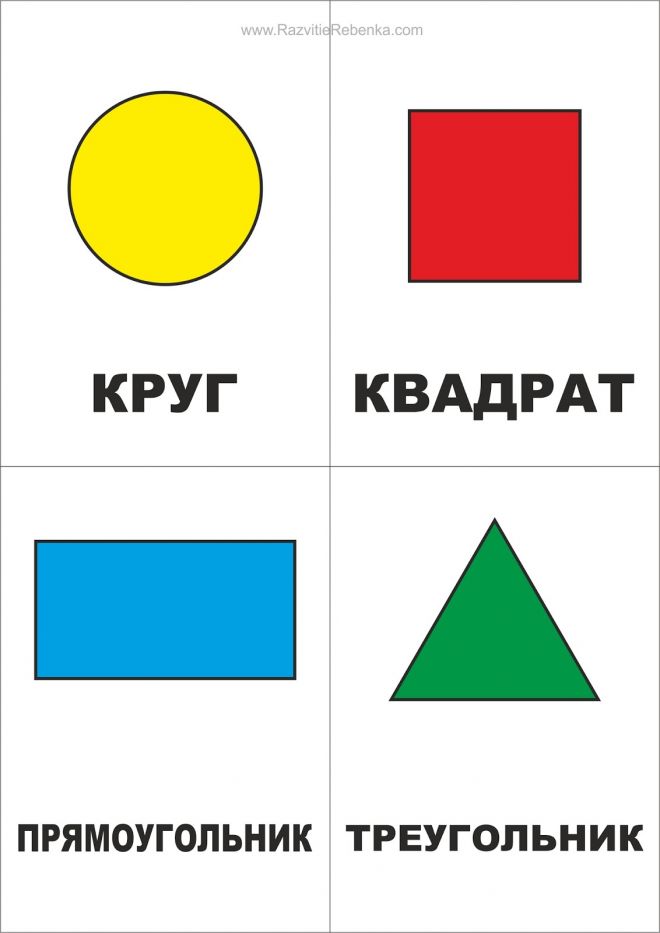 